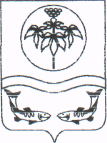 АДМИНИСТРАЦИЯОЛЬГИНСКОГО МУНИЦИПАЛЬНОГО РАЙОНАПОСТАНОВЛЕНИЕРуководствуясь Постановлением Конституционного суда Российской Федерации от 16 декабря 2019 года № 40-П, на основании Устава Ольгинского муниципального района администрация Ольгинского муниципального районаПОСТАНОВЛЯЕТ: 1. Внести в постановление администрации Ольгинского муниципального района от 20 июня 2013 года № 301 «О введении отраслевых систем оплаты труда работников муниципальных учреждений, финансируемых из бюджета Ольгинского муниципального района» (в редакции постановления администрации Ольгинского муниципального района от 30 января 2020 года № 32) (далее – постановление) следующее изменение:1.1. Подпункт 5.1. пункта 5 постановления изложить в следующей редакции:«5.1. В состав минимального размера оплаты труда не включается повышенная оплата сверхурочной работы, работы в ночное время, выходные и нерабочие праздничные дни, оплата труда при совмещении профессий (должностей), расширении зон обслуживания, увеличении объема работы или исполнении обязанностей временно отсутствующего работника без освобождения от работы, определенной трудовым договором.».2. Организационному отделу администрации района (Литвинова) разместить настоящее постановление на официальном сайте администрации Ольгинского муниципального района в информационно-телекоммуникационной сети «Интернет».3. Настоящее постановление вступает в силу со дня подписания и распространяет свое действия на правоотношения, возникшие с 01 июня 2020 года. Глава Ольгинского муниципального района-глава администрации муниципального района                                Ю.И. Глушко28.05.2020 пгт Ольга№231О внесении изменения в постановление администрации Ольгинского муниципального района от 20.06.2013г. № 301 «О введении отраслевых систем оплаты труда работников муниципальных учреждений, финансируемых из бюджета Ольгинского муниципального района»